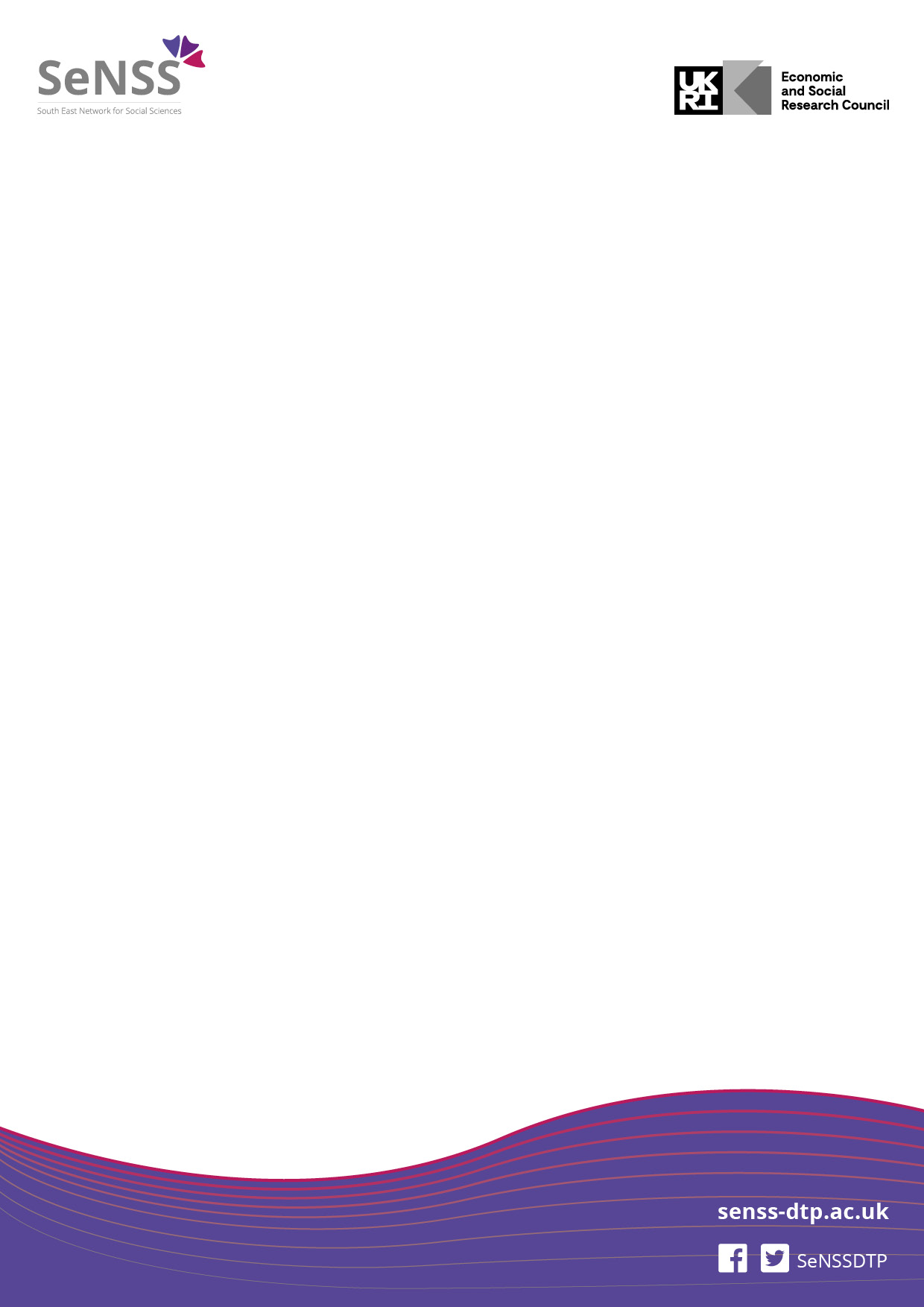 Administrative Leads at SeNSS universities:City, University of London: Dr Claudia Kalay (researchsupport@city.ac.uk)University of East Anglia: David Craythorne (please email both senss.dtp@uea.ac.uk and D.Craythorne@uea.ac.uk)University of Essex: Laura Ruddick (Laura@essex.ac.uk)Goldsmiths, University of London: Chris Robson (graduateschool@gold.ac.uk)University of Kent: Felicity Clifford (f.clifford-254@kent.ac.uk)University of Reading: Sally Caldwell (s.j.caldwell@reading.ac.uk) University of Roehampton: Miles Purcell (senss@roehampton.ac.uk)Royal Holloway, University of London: Janet Heaney (esrcdtp@royalholloway.ac.uk)University of Surrey: Kate Smith (phdstudentships@surrey.ac.uk)University of Sussex: Simone Robinson (esrcdt@sussex.ac.uk) PhD abstract Summary of your proposed Post-Doctoral Fellowship research project, written in simple terms such that a general audience could understand (up to 4,000 characters including spaces)Name of your proposed primary mentor (essential) Name of your proposed second mentor (if already identified)EligibilityWas your PhD awarded, or will it be awarded, by a university which is part of a DTP? The list of DTPs is available here.Will you have been awarded your PhD, or have passed your viva voce with minor amendments by the application deadline of 23 March 2022 and have been awarded your PhD by the fellowship start date of 1 October 2022? Will you have no more than 12 months active post-doctoral experience since passing your viva - allowing for career breaks - by 23 March 2022?Yes / NoName of university:Name of DTP: Yes / NoYes / No